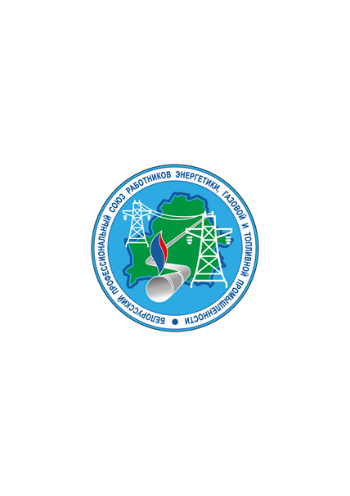 заседания цехового комитетаГанцевичского РГСПредседательствующий: Иванов И.И.Секретарь: Петров В.В.В состав цехового комитета избрано 5 человек.Присутствовали: Иванов И.И., Петров В.В., Сидоров П.П., Ежов Е.Е.,Меньшов М.М.ПОВЕСТКА ДНЯ:5.1. Об утверждении плана работы цеховой профсоюзной организации на второе полугодие 2022 года.5.1. ОБ УТВЕРЖДЕНИИ ПЛАНА РАБОТЫ ЦЕХОВОЙ ПРОФСОЮЗНОЙ ОРГАНИЗАЦИИ НА ВТОРОЕ ПОЛУГОДИЕ 2022 ГОДА.СЛУШАЛИ: Председателя Иванова И.И. об основных разделах плана работы цеховой профсоюзной организации на второе полугодие 2022 года.ВЫСТУПИЛ: Сидоров П.П., член цехового комитета, который предложил включить в план работы мероприятия по мониторингу внутрипрофсоюзной дисциплины.ПОСТАНОВИЛИ: 5.1. Утвердить план работы цеховой профсоюзной организации на второе полугодие 2022 года.Проголосовали: «за» - 5, «против» - нет, «воздержались» - нет.Председательствующий                                       И.И.ИвановСекретарь                                                              А.А.ПетровВерноПредседатель цеховой профсоюзной организации                                 В.В.СидоровВыделенное желтым цветом меняем под себя.ПЯРВIЧНАЯ ПРАФСАЮЗНАЯ АРГАНIЗАЦЫЯ ВЫТВОРЧАГА РЭСПУБЛIКАНСКАГАЎНIТАРНАГА ПРАДПРЫЕМСТВА«БРЭСТАБЛГАЗ»ПЕРВИЧНАЯПРОФСОЮЗНАЯ ОРГАНИЗАЦИЯ        ПРОИЗВОДСТВЕННОГО РЕСПУБЛИКАНСКОГОУНИТАРНОГО ПРЕДПРИЯТИЯ«БРЕСТОБЛГАЗ»ЦЭХАВАЯ ПРАФСАЮЗНАЯ АРГАНIЗАЦЫЯ ГАНЦАВIЦКАГА РАЕНА ГАЗАЗАБЕСПЯЧЭННЯ ЦЕХОВАЯ ПРОФСОЮЗНАЯ ОРГАНИЗАЦИЯ ГАНЦЕВИЧСКОГО РАЙОНА ГАЗОСНАБЖЕНИЯ        ВЫПIСКА З ПРАТАКОЛА                  02.05.2017 № 5г. Ганцавiчы (указываем населенный пункт)ВЫПИСКА ИЗ ПРОТОКОЛАг. Ганцевичи